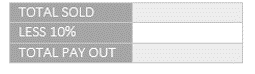 TICKET NO.ITEM DESCRIPTIONPRICESOLD